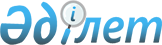 О внесении дополнений и изменений в Указ Президента Республики Казахстан от 28 августа 2006 года № 166
					
			Утративший силу
			
			
		
					Указ Президента Республики Казахстан от 21 сентября 2007 года № 414. Утратил силу Указом Президента Республики Казахстан от 12 августа 2011 года № 139      Сноска. Утратил силу Указом Президента РК от 12.08.2011 № 139.      Подлежит опубликованию в Собрании 

актов Президента и Правительства 

Республики Казахстан             ПОСТАНОВЛЯЮ: 

      1. Внести в Указ Президента Республики Казахстан от 28 августа 2006 года N 166 "О вопросах Агентства Республики Казахстан по регулированию деятельности регионального финансового центра города Алматы" (САПП Республики Казахстан, 2006 г., N 30, ст. 320) следующие дополнения и изменения: 

      в  Положении  об Агентстве Республики Казахстан по регулированию деятельности регионального финансового центра города Алматы, утвержденном вышеназванным Указом: 

      в пункте 10: 

      дополнить подпунктом 1-1) следующего содержания: 

      "1-1) аккредитацию участников финансового центра;"; 

      подпункт 9) исключить; 

      дополнить подпунктами 10) и 11) следующего содержания: 

      "10) разработка и реализация мероприятий по развитию финансового центра; 

      11) содействие улучшению инфраструктуры рынка ценных бумаг."; 

      в пункте 11: 

      дополнить подпунктами 1-1) и 2-1) следующего содержания: 

      "1-1) выдавать свидетельства об аккредитации в качестве участника финансового центра;"; 

      "2-1) утверждать Правила аккредитации в качестве участника финансового центра;"; 

      в подпункте 8) слова "в порядке, установленном бюджетным законодательством" заменить словами "в размере и порядке, установленных Правительством"; 

      в пункте 17: 

      дополнить подпунктом 1-1) следующего содержания: 

      "1-1) представляет Агентство в государственных органах и организациях в соответствии с законодательством Республики Казахстан;"; 

      подпункт 3) изложить в следующей редакции: 

      "3) осуществляет прием на работу, перевод работника и расторжение трудового договора в соответствии с законодательством Республики Казахстан;"; 

      в подпункте 7) после слова "утверждает" дополнить словами "регламент работы и"; 

      дополнить подпунктом 7-1) следующего содержания: 

      "7-1) утверждает положение о коллегии Агентства и определяет ее состав;"; 

      структуру Агентства Республики Казахстан по регулированию деятельности регионального финансового центра города Алматы, утвержденную вышеназванным Указом, дополнить строкой следующего содержания: 

      "Управление координации - представительство (город Астана)". 

      2. Настоящий Указ вводится в действие со дня подписания.        Президент 

   Республики Казахстан 
					© 2012. РГП на ПХВ «Институт законодательства и правовой информации Республики Казахстан» Министерства юстиции Республики Казахстан
				